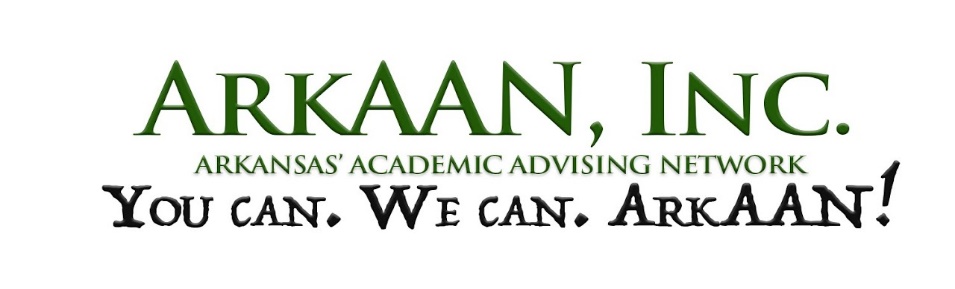 Advising Award CriteriaCriteria: The selection committee will evaluate nominations on the evidence of qualities and practices that distinguish the nominee as an outstanding academic advisor, faculty advisor, or advising administrator. Such evidence may include:• Strong interpersonal skills• Availability to advisees, faculty, or staff• Frequency of contact with advisees• Appropriate referral activity• Use and dissemination of appropriate information sources• Evidence of student success rate, by advisor or department• Advisee or unit evaluations (summary data)• Caring, helpful attitude toward advisees, faculty and staff• Participation in and support of proactive advising to build strong relationships with advisees• Monitoring of student progress toward academic and career goals• Mastery of institutional regulations, policies, and procedures• Ability to engage in, promote and support developmental advising – the concept that advising is a teaching opportunity beyond course selection that may include career exploration, decision making skills, values clarification, critical thinking, utilizing campus resources, taking personal responsibility, and understanding the processes and the value of a college education• Participation in and support of advisor development programs• Perception by colleagues of nominee's advising or advising administration skills**Members of the ArkAAN Executive Board are not eligible to nominate, or to be nominated, by a peer for any of the ArkAAN Advising Awards."Please submit: Nominations must contain adequate factual or descriptive material to describe the extent to which an individual meets the awards criteria. Include the following items and use objective data to support the nomination.1. A completed Nomination Form signed by the nominee. 2. A summary of the nominee's qualifications. In this key piece, the nominator should summarize the extent to which the nominee meets the award criteria, citing letters of support, data, or other materials illustrative of exemplary performance as an academic advisor or an advising administrator. 3. Appendices* which support the summary (item 2), such as:a. copies of nominee's evaluation materials that reflect on advising. b. copies of any advising related materials developed by the nominee. c. letters of support from advisees, colleagues, and administrators. 	d. other pertinent information from nominator.* Awards packages should be limited to not more than 20 pages (one-sided). Letters of support or additional materials sent separate from the nomination packet may not be considered. 4.   Summary of nominee’s resume or vita, including list of relevant publications (limit of 3 pages) 5. A personal statement on advising or advising administration by the nominee (limit of 2 pages)Completed nomination packets, including nomination form (on next page), must be submitted electronically (scanned and saved in a single pdf file) to the ArkAAN Executive Board at arkaan.inc@gmail.com Deadline is October 12th, 2018OUTSTANDING ADVISING AWARD NOMINATION FORMName of Nominee :________________________________________________________Nominee’s Role: ☐ Academic Advising, Primary / ☐Academic Advising, Faculty / ☐ Advising AdministratorTitle_____________________________________________________________________College/Department_________________________________________________________Institution_________________________________________________________________Street Address______________________________________________________________City State Postal Code________________________________________________________Telephone__________________________________________________________________ E-mail_____________________________________________________________________NOMINATOR(s)Name(s)______________________________________________________________________Title ________________________________________________________________________College/Department_________________________________________________________Institution_____________________________________________________________________Street Address__________________________________________________________________City State Postal Code____________________________________________________________Telephone______________________________________________________________________E-mail_________________________________________________________________________NOMINEE BACKGROUNDNumber of years in academic advising: ___________ Number of assigned advisees:___________Percent of time assigned to: Advising _________% Teaching/Research__________________ %Advising Administration _______________% Other Duties ____________________%Signature of NOMINEE required___________________________________________Completed nomination packets, including nomination form, must be submitted electronically (scanned and saved in a single pdf. file) to the ArkAAN Executive Board at arkaan.inc@gmail.com, by October 12th, 2018 Nomination packets cannot exceed 20 pages in length.